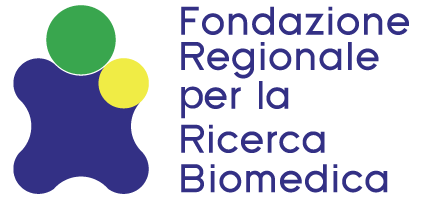 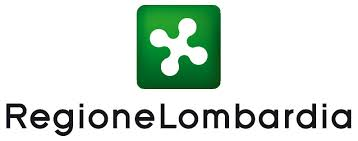 “Unmet Medical Needs”CallANNUAL SCIENTIFIC REPORTProject acronym:GENERAL PROJECT INFORMATION[Note: add rows if necessary]LIST OF ABBREVIATIONSProvide a list of all abbreviations and acronyms used throughout this report (no page limit).WORK PROGRESS AND ACHIEVEMENTSList of deliverablesThe table below must faithfully report for each work package (WP) all the deliverables indicated in “Section 2.8 - List of deliverables” of the project proposal, specifying the number and the title/name of the deliverable, its timing (i.e., the original delivery month), the Partner(s) involved and its current status (choose one option from the drop-down menu).[Note: add rows if applicable]ObjectivesState the main goals of the project as described in the original proposal and provide a global overview of the work done during the project period to achieve them (max. 1 page).Work progress per deliverable(This section may not exceed 10 pages in total, figures and figure legends excluded))For each deliverable explain the work carried out during the reporting period and from the beginning of the project, including these mandatory aspects:Provide the reference WP number and title.List the Partner(s)that ha(s)(ve) been involved.Illustrate the progress made and obtained results and their contribution to the achievement of the deliverable, stating clearly if the planned deliverable has been achieved, not fully achieved or not on schedule. In case of clinical studies/trials, provide a scheme of the study.Describe modifications as compared to original proposal, if any (e.g., changes in timing of activities or approaches).Describe any difficulties, pitfalls and caveats you have encountered and how the team has/will overcome them. If the planned deliverable has not been obtained during the reporting period provide a clear explanation of the delay, the expected (if any) impact on the project activities and deliverables and a new delivery month.Gantt ChartProvide an updated Gantt Chart, if necessary.Dissemination and communication activitiesThe table below must describe any participation to dissemination and communication activities/events, indicating title, type and date of the activity/event, the type of audience reached, the link to the webpage or description of the activity/event attended, the name and role of the participating team member(s) and the Partner(s) involved in the activity/event. If applicable, provide the abstract of the activity/event below the table (no page limit).[Note: add rows if applicable]Scientific publicationsThe table must report all publications generated in the context of the project funded by FRRB, including any submitted papers. If the funded project has not yet led to any publications, thick the box “This project has currently no publications”.The listed publications must also be reported in the excel file “Publications” specifying title, authors, journal and related impact factor (IF), DOI,  year of publication, Partner(s) involved, the names of the team member(s) supported by FRRB among the authors and, in case of other source of funding declared in the acknowledgments, describe briefly which aspects of the published work have been developed with the FRRB funding and which activities have been sustained with other funds of the PI(s).Accepted papers must be uploaded, as a PDF file, in the section “Other documents” of Bandi online (BoL). This project has currently no publications.[Note: add rows if applicable]ETHICSIn case the proposed research involves human participants and/or laboratory animals, please specify how all the requirements (ethical approvals and any amendments) have been fulfilled and/or maintained. If applicable, provide any new Ethics committee approval and the authorisation from the Ministry of Health for the use of laboratory animals by uploading them in the section “Other documents” of BoL.GENDER DIMENSIONDescribe here the sex/gender dimension at the level of the planned research activities and of the team (max. half a page).RESOURCESITALIAN LAY SUMMARY OF THE PROJECTProvide here a summary to convey the rationale and main achievements of the project to lay public, highlighting the impact on the Regional Healthcare System. It has to be written in plain Italian and in a simple and non-technical language. Avoid the use of jargon and do not include proprietary/confidential information as the lay summary will be published on FRRB’s website (max. half a page).ENGLISH LAY SUMMARY OF THE PROJECTProvide here a summary to convey the rationale and main achievements of the project to lay public, highlighting the impact on the Regional Healthcare System. It has to be written in plain English and in a simple and non-technical language. Avoid the use of jargon and do not include proprietary/confidential information as the lay summary will be published on FRRB’s website (max. half a page).Project IDProject acronymProject titleProject duration (months)Project start dateReporting year [I, II, III or final]ConsortiumConsortiumConsortiumConsortiumMemberPI name and last nameHost InstitutionHost Institution abbreviationCoordinatorPartner 1WPDeliverable numberDeliverable nameDelivery monthPartner(s) involvedStatusTitle of activity/eventType of activity/eventDate[dd/mm/yyyy]Type of audience reachedLink to activityName and role of participating team member Partner(s) involvedType of publicationTitleDOIJournalYearPartner(s) involved6Acknowledgment FRRB funding included (Yes/No)Publication costs covered by FRRB funding (Yes/No)